Professional/Technical (P/T) TGB/VET Contract Clearance Request Cover Sheet[New process: Contract Administrator sends completed form and documentation to Consultant Services]To: 	MN_DOT_PTinbox [Consultant Services]			Contract Administrator: 	[Contract Administrator]								Office/District: 		[Office/District]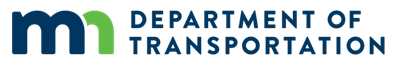 Consultant Services will send package to: Delores Aguirrecc: Joyce Brown-Griffin, cc: Amy Sullivan, cc: Sarah RudolfProject InformationProject InformationContact InformationContact InformationDate of RequestMnDOT Project ManagerMnDOT Contract NumberConsultant SelectedProject DescriptionConsultant Contact[Name, Phone, Email]Project Location [District/ County/City]Consultant AddressContract Amount$Date of SelectionFor Informational Purposes:  Apparent Successful Proposer should have submitted the following applicable documents within 5 calendar days from the time of notification by MnDOT:For Informational Purposes:  Apparent Successful Proposer should have submitted the following applicable documents within 5 calendar days from the time of notification by MnDOT:Does meet the established goalsDoes not meet the established goalsExhibit A for each TGB or VET participating on the project  [TGB & Vet-Owned Small Business Special Provisions, Page 17 & 18] Bidders List  [TGB & Vet-Owned Small Business Special Provisions, Page 21]Exhibit A for each TGB or VET participating on the project  [TGB & Vet-Owned Small Business Special Provisions, Page 17 & 18] Bidders List  [TGB & Vet-Owned Small Business Special Provisions, Page 21]Good Faith Efforts Affidavit – signed and notarized [TGB & Vet-Owned Small Business Special Provisions, Page 22]Certificate of Good Faith Efforts [TGB & Vet-Owned Small Business Special Provisions, Page 20] Supporting Documentation to Verify Good Faith EffortsTGB/Vet Clearance Documentation RequirementsTGB/Vet Clearance Documentation RequirementsIf the Apparent Successful Proposer does meet the established goals, submit the following documentation to OCR: TGB/Vet Contract Clearance Request Cover Sheet  Exhibit A for each TGB or VET participating on the project [one for each participating TGB or VET] Bidders List If the Apparent Successful Proposer  does not meet the established goals, submit the following documentation to OCR: TGB/Vet Contract Clearance Request Cover Sheet  Exhibit A for each TGB or VET participating on the project [one for each participating TGB or VET]Certificate of Good Faith Efforts  Bidders List Good Faith Efforts Affidavit – signed and notarized Certificate of Good Faith Efforts Supporting Documentation to Verify Good Faith Efforts